Olbendorf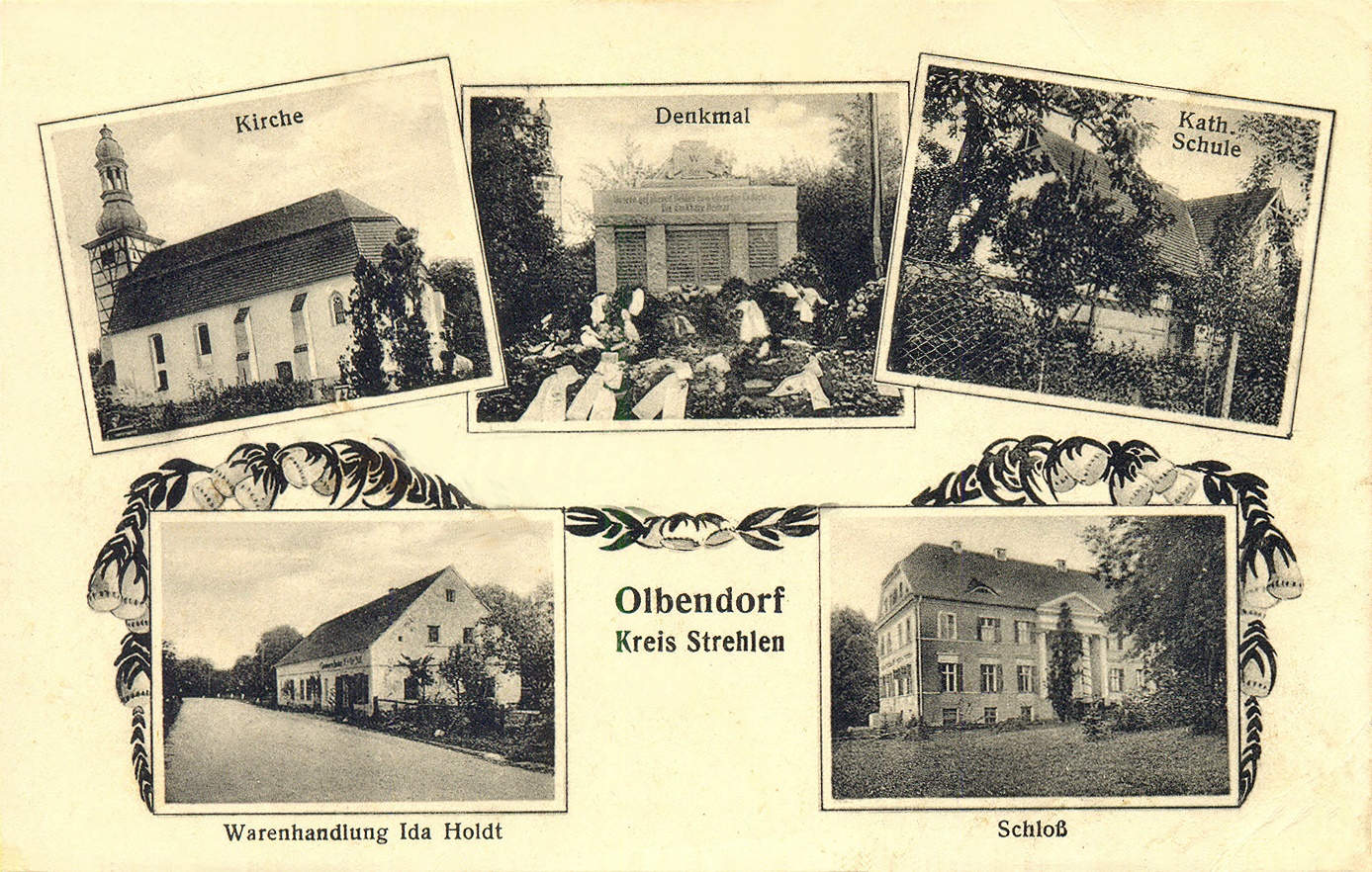 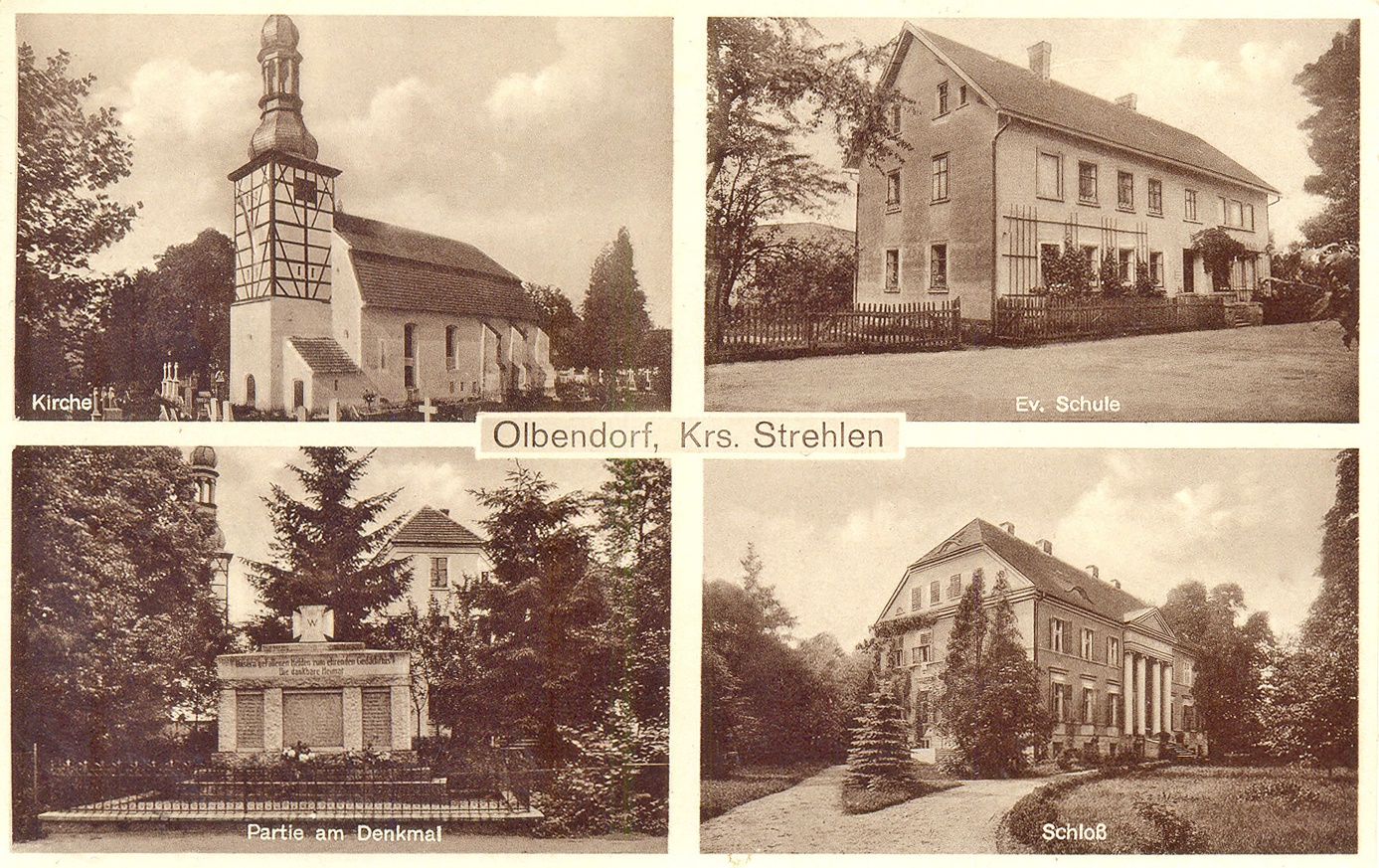 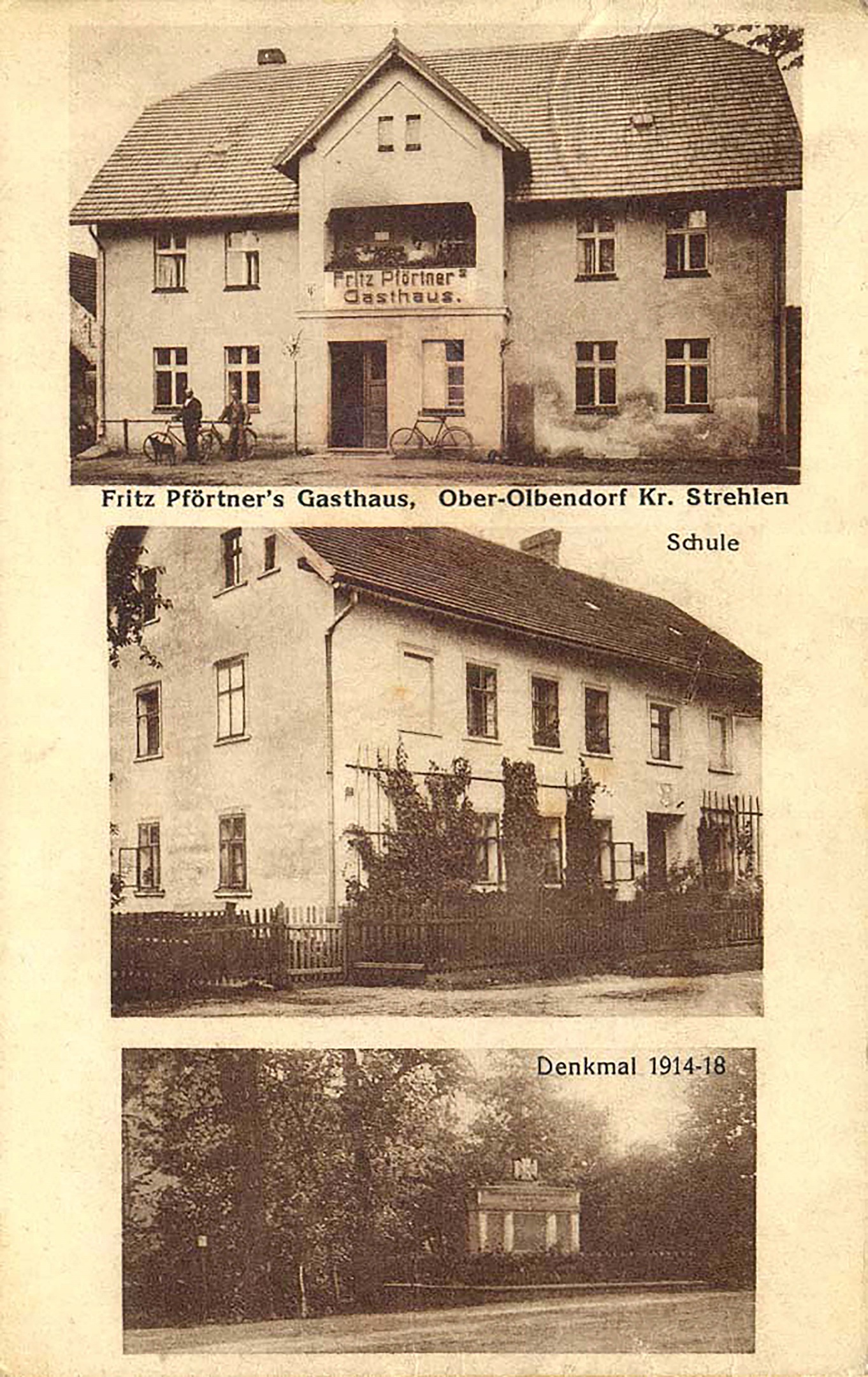 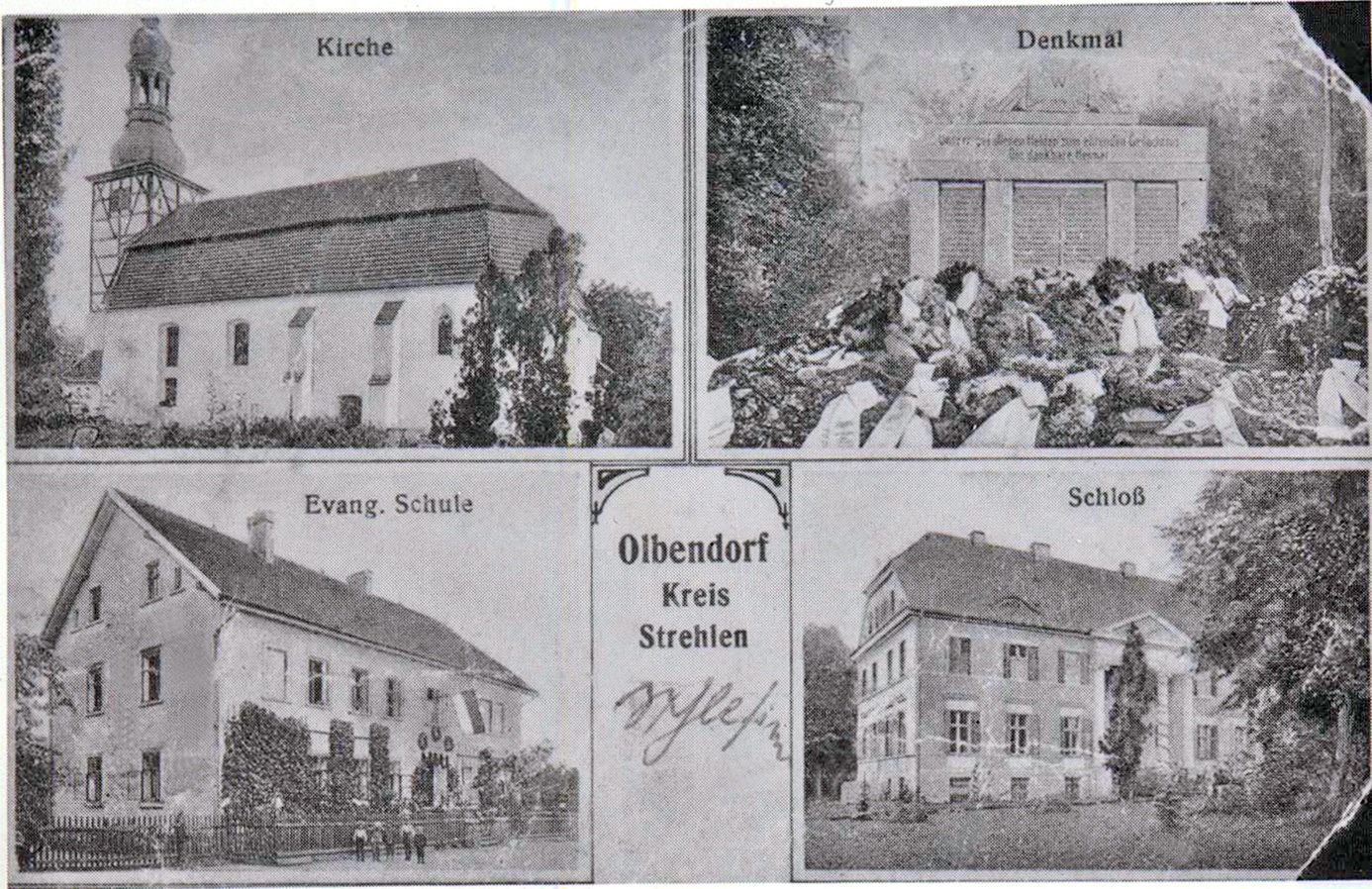 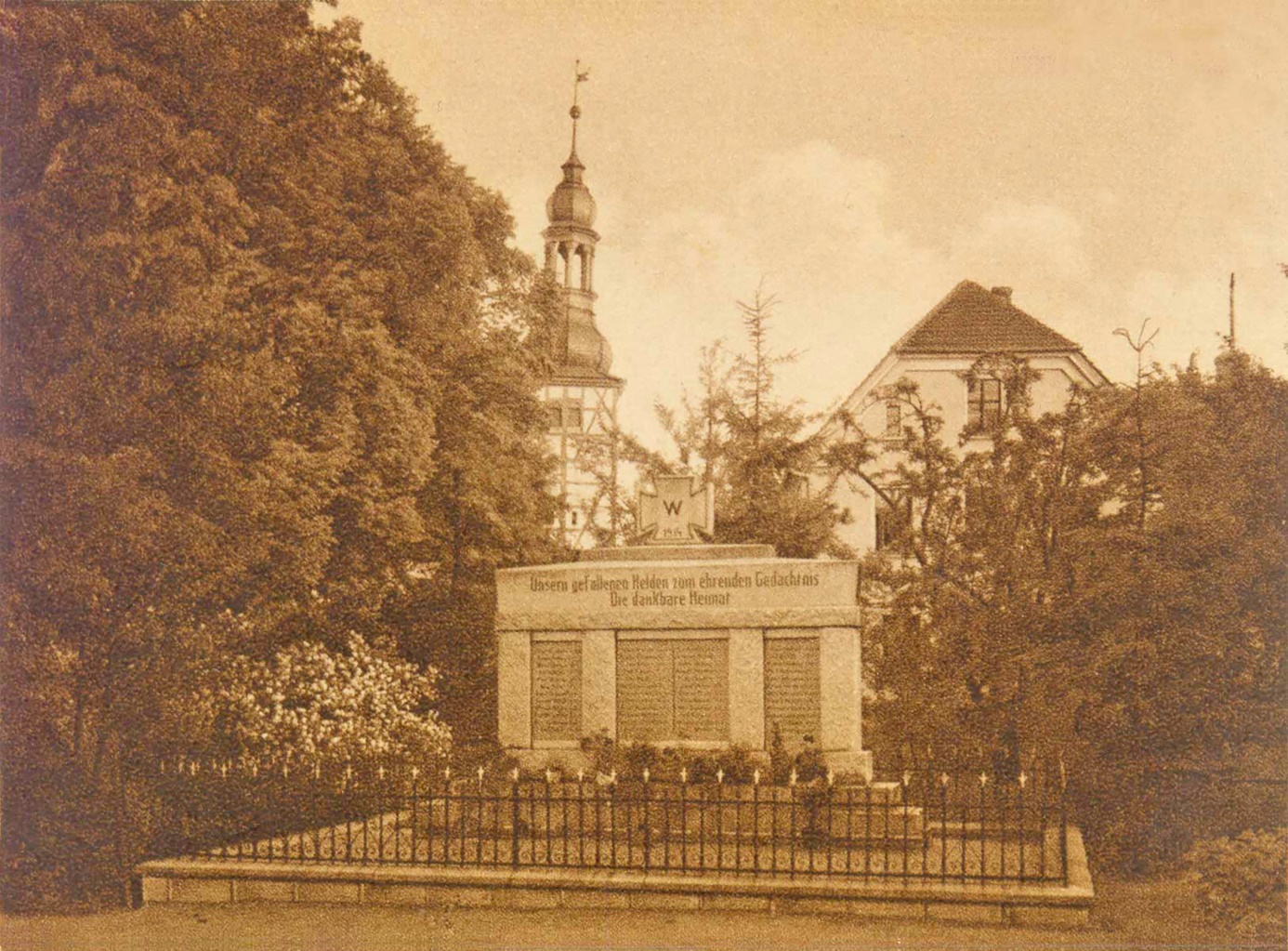 Kirche, Pfarrhaus, Kriegerdenkmal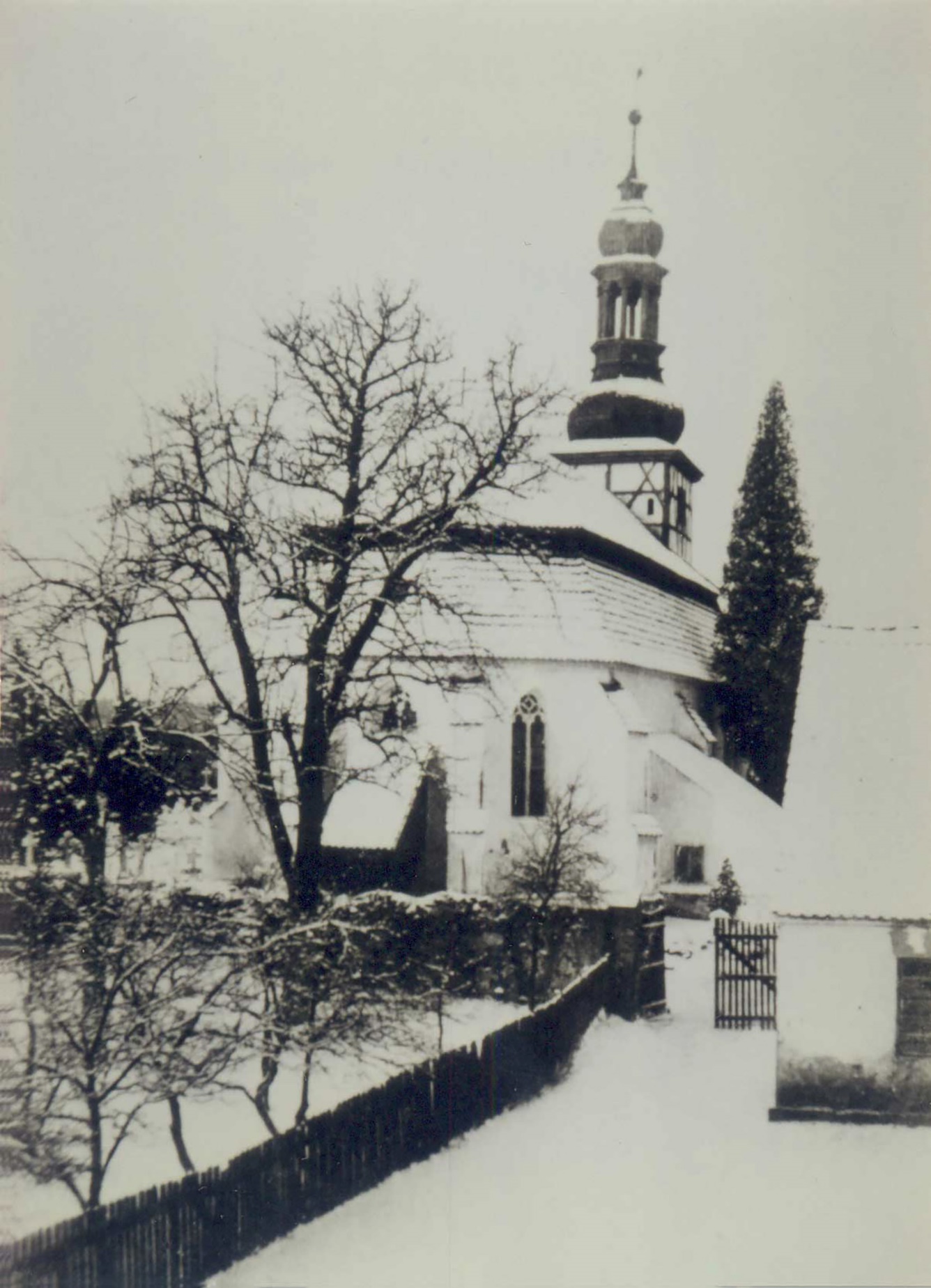 Evangelische KircheBauerngüter in deutscher Zeit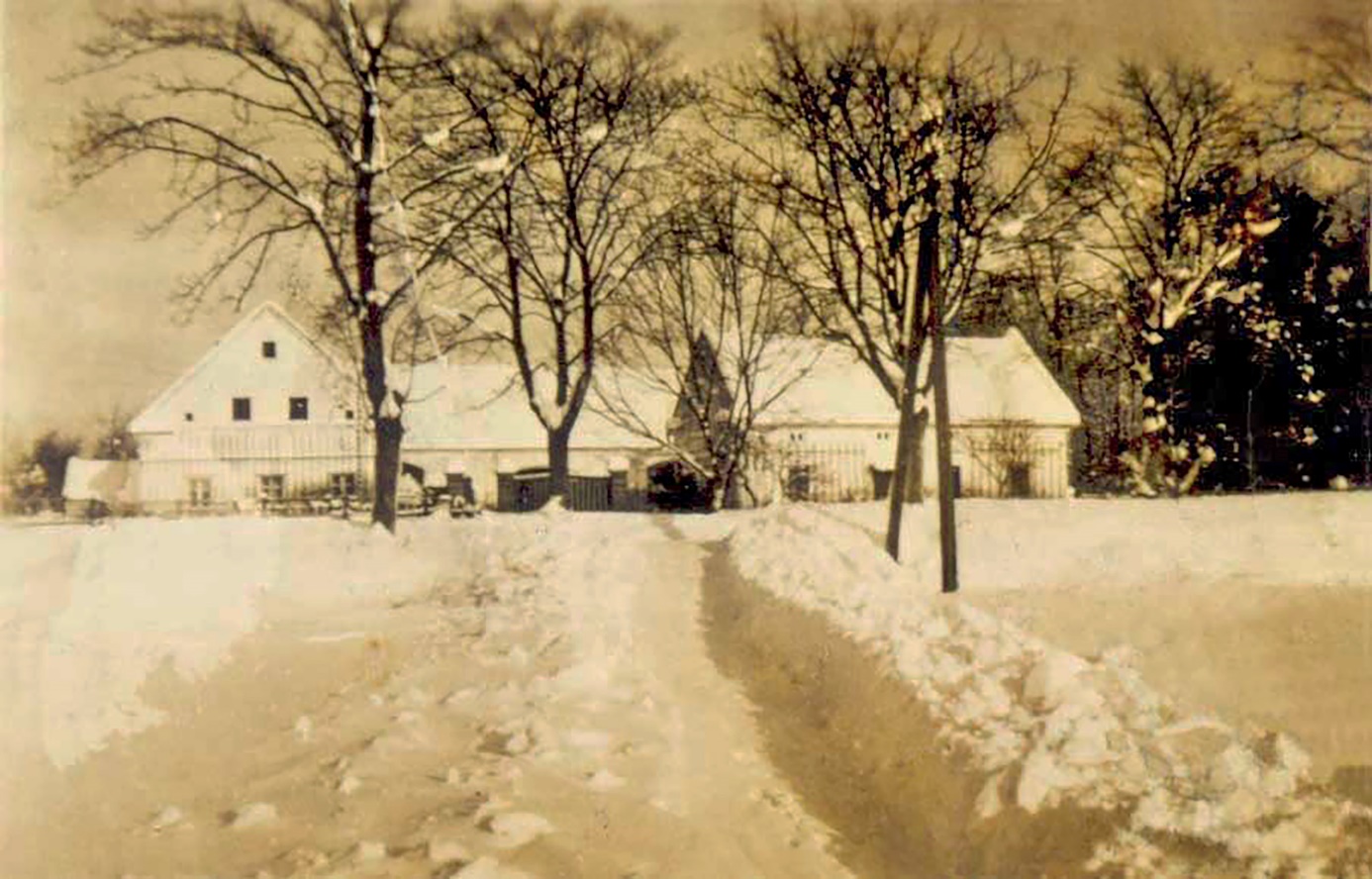 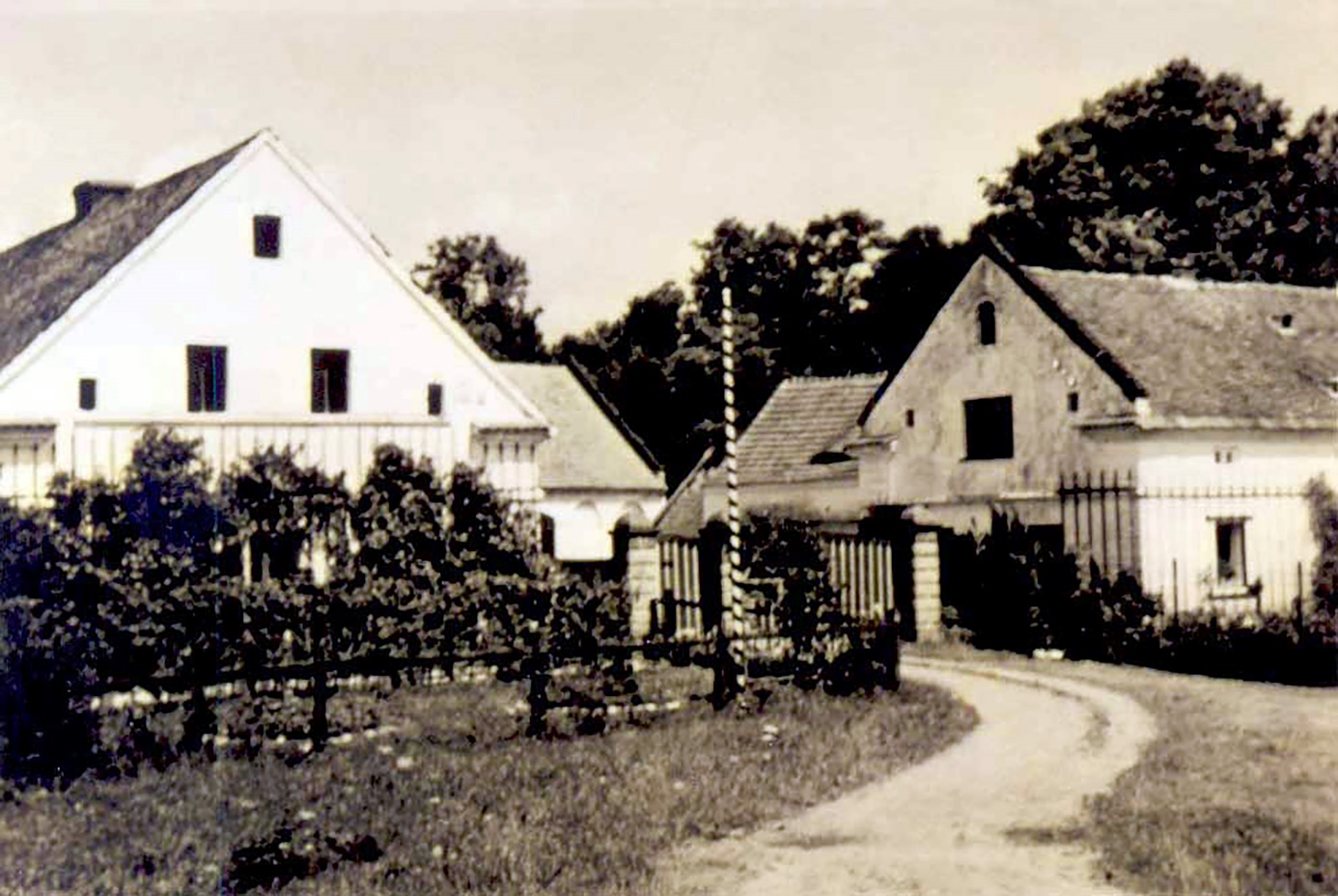 